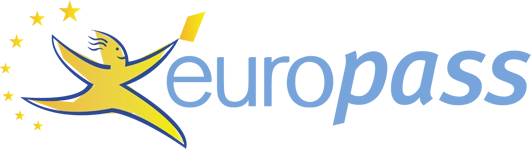 INFORMAZIONI PERSONALI	DE FAVERI SILVIA  VIA ASSEGGIANO 218/A, 30174 MESTRE (VE) (   3208847216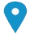 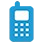   silviadefaveri@libero.it www.clinicavetlafenice.it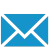 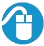 Sesso Femminile | Data di nascita 01/03/1977 | Nazionalità ItalianaESPERIENZA PROFESSIONALE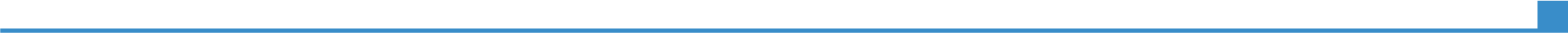 21/09/2011–alla data attuale	Socia fondatrice della Clinica Veterinaria la Fenice MESTRE (VE)  (Italia) www.clinicavetlafenice.itSocia fondatrice, con il Dott.Nicola Masetto della clinica Veterinaria la Fenice di Mestre. Gestione del reparto di Medicina Interna, Dermatologia e citologia.30/03/2006–30/03/2011	Responsabile medicina interna e dermatologiaCLINICA VETERINRIA STRADA OVEST, TREVISO (Italia)ISTRUZIONE E FORMAZIONE15/11/2021-30/09/2022         Master Veterinary Oncology                                                Master universitario di II livello UniPd-Unisvet01/05/2021                            Corso online citologia linfonodale del cane e del gatto                                                Unisvet15/02/2020–16/02/2020	Master class di DermatologiaUnisvet, Milano (Italia)06/12/2019–07/12/2019	LE ABILITA’ COMUNICATIVECongresso ordine medici Veterinari Firenze                    24/11/2019	Corso Emogas baseOspedale Veterinario Treviso (Italia)06/04/2018–08/04/2018	Corso pratico di citologia al microscopio IIUn.I.Med.VEt, Roma (Italia)23/02/2018–25/02/2018	Corso pratico di citologia al microscopio IUn.I.Med.VEt, Roma (Italia)19/02/2016–21/02/2016	X congresso NazionaleUnisvet, Milano (Italia)16/03/2016–17/03/2016	Week-end di EndocrinologiaClinica Veterina San Marco, Roma (Italia)01/10/2014–06/06/2015	Itinerario Didattico SCIVAC ESVPS di Medicina FelinaCremona (Italia)29/11/2013–01/12/2013	Corso Regionale Veneto di CitologiaSCIVAC, Padova (Italia)23/03/2012–25/03/2012	72°Congresso Internazionale Scivac "Approccio moderno ai più comuni problemi             clinici"Milano (Italia)21/10/2011–23/10/2011	71°Congresso Nazionale Scivac "Quando il sistema immunitario diventa il nemico"Arezzo (Italia)15/10/2010–17/10/2010	67°Congresso Nazionale Scivac "Epatologia medica e chirugica"Arezzo (Italia)06/03/2009–08/03/2009	61° Congresso Nazionale Scivac Malattie Respiratorie Croniche del cane e del gattoSCIVAC, Milano (Italia)06/03/2008–18/04/2009	2°Itinerario Didattico di DermatologiaLaura ORDEIX Dipl.ECVD e Fabia Scarampella Dipl.ECVD, Cremona (Italia)01/06/2007–03/06/2007	56° Congresso Internazionale Multisala ScivacSCIVAC, Rimini (Italia)02/12/2006–03/12/2006	Corso introduttivo alla pratica dermatologicaTorino(Italia)27/10/2006–29/10/2006	54°Congresso Nazionale Scivac "Gastroenterologia"Arezzo (Italia)01/09/2005–30/02/2006	TIROCINIO FORMATIVO PROFESSIONALIZZANTECLINICA VETERINARIA SAN MARCO, PADOVA (Italia)               19/05/2006–21/05/2006	53° Congresso Nazionale ScivacSCIVAC, Rimini (Italia)27/05/2005–29/05/2005	50° congresso Nazionale ScivacSCIVAC, Rimini (Italia)01/01/2005–30/08/2005          TIROCINIO FORMATIVO PROFESSIONALIZZANTECLINICA VETERINARIA STRADA OVEST, TREVISO (Italia)01/08/2004–30/12/2004	TIROCINIO DI ORIENTAMENTO PROFESSIONALEAMBULATORIO VETERINARIO SAN FRANCESCO, MESTRE (VENEZIA)COMPETENZE PERSONALILingua madre	italianoLingue straniereinglese	B1	B1	A2	A2	B1Livelli: A1 e A2: Utente base - B1 e B2: Utente autonomo - C1 e C2: Utente avanzato Quadro Comune Europeo di Riferimento delle LingueCompetenze comunicative	Buona capacità relazionale con i colleghi acquisita durante il periodo di formazione lavorativa. Efficace trasmissione d'informazioni mediche al cliente affinata nella risoluzione dei casi clinici.Competenze organizzative egestionaliAttitudine alla pianificazione dell'iter diagnostico in base alla sintomatologia dell'animale in fase di visita ambulatoriale. Capacità di lavorare e cooperare in team per la migliore risoluzione dei casi clinici più complessi.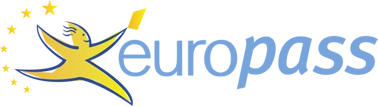 Competenze digitali	AUTOVALUTAZIONECompetenze digitali - Scheda per l'autovalutazionElaborazione delle informazioniComunicazioneCreazione di ContenutiSicurezzaRisoluzione di problemiUtente autonomoUtente autonomoUtente autonomo